										File: BEDANotification of Board MeetingsThe Board shall give full and timely notice to the public of any meeting of three or more Board members at which public business may be discussed or any formal action taken, including special, regular and work session meetings and retreats.At t’s first regular meeting of the calendar year, the Board shall designate the public place or places at which notice of Board meetings shall be posted if the Board is unable to post notice of a Board Meeting online due to exigent or emergency circumstances such as a power outage or an interruption in internet services. In the event such action is not taken annually, the designated public place(s) used in the previous year shall continue as official posting sites. At a minimum, the Board shall cause notice of regular and special meetings and work sessions to be posted on the BOCES webpage no less than 24 hours prior to the meeting. This notice shall include specific agenda information where possible.The BOCES shall maintain a list of persons who, within the previous two years, have requested notification of all meetings or of meetings when certain specified policies will be discussed. These individuals will be provided reasonable advance notification of such Board meetings. Notice to the BoardThe executive director shall mail the agenda, together with meeting materials and the minutes of the last regular meeting, to Board members no later than 72 hours before the next regular meeting.Adopted: March 18, 2015Revised: May 27, 2020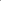 LEGAL REFS:		C.R.S. 22-32-108 (2),(3) (meetings of the board)			C.R.S. 24-6-402 (2)(c) (notice of meeting “shall include specific 				agenda information where possible”)			C.R.S. 24-6-402 (7) (district must keep list of persons who have 			requested notification of meetings when specified policies are 				discussed and provide reasonable advanced notice to such 				persons)CROSS REFS.:		BE, Board of Directors Meetings 			BEDB, Agenda